Saint LUC                                                    6e dimanche de Pâques - A17 mai 2020(En confinement)Equipe liturgique 1 : Anne-Clotilde et MarieInvitation à prier pour la Paix, en particulier pour les chrétiens d’Orient persécutés." Bien-aimés, honorez dans vos cœurs la sainteté du Seigneur, le Christ. "LITURGIE DE L’ACCUEILChant d’entrée : Peuple de baptisés - K 106 - Chant n° 24Mot d'accueil : Préparation pénitentielle : Invitation à se reconnaître pécheur :Dieu bon et miséricordieux, ton Esprit Saint, ton Souffle créateur, nous anime pour nous conformer à ton Fils Jésus et à nous renouveler à son image. Mais, il nous arrive de résister à Sa présence, de l’oublier et de l’éteindre en nous. Pardonne-nous. Temps de silence.J'ai vu l'eau vive - I 132-1 - Chant n° 23Conclusion :Que Dieu tout puissant nous fasse miséricorde. Qu’il nous pardonne nos péchés et nous conduise à la vie éternelle. Amen. Gloire à Dieu : Gloire à Dieu de Haendel - F 46-51 - Chant n° 34PrièreDieu tout-puissant, accorde-nous, en ces jours de fête, de célébrer avec ferveur le Christ ressuscité ; que le mystère de Pâques dont nous faisons mémoire reste présent dans notre vie et la transforme. Par Jésus-Christ ton Fils notre Seigneur qui vit et règne avec toiet le Saint-Esprit maintenant et pour les siècles des siècles. Amen.LITURGIE DE 1ère lecture : du livre des Actes des Apôtres (8, 5-8.14-17)Psaume 65 : Chant n° 45 : Terre entière, acclame Dieu, chante le Seigneur !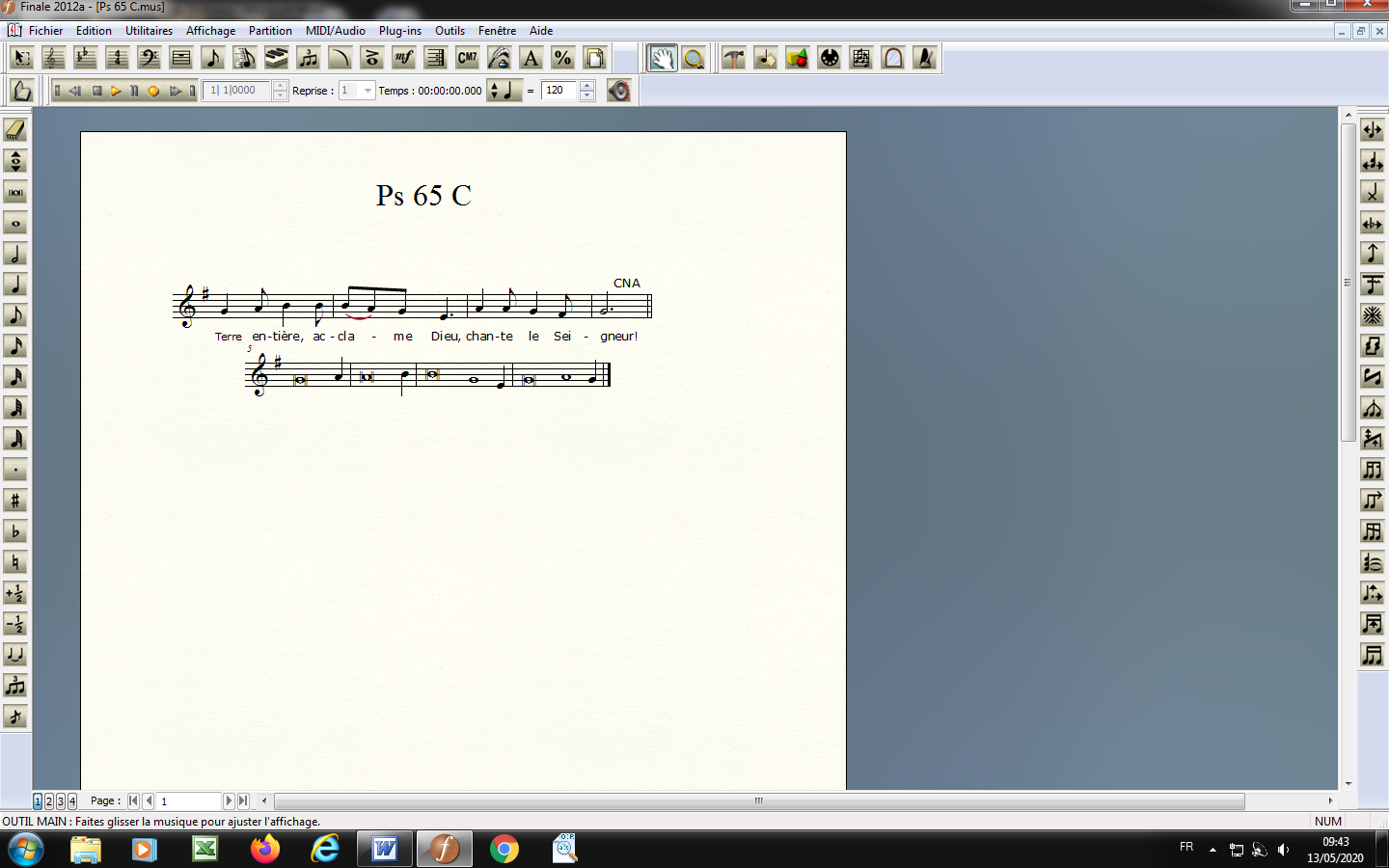 Acclamez Dieu, toute la terre ;fêtez la gloire de son nom,glorifiez-le en célébrant sa louange.Dites à Dieu : « Que tes actions sont redoutables ! » R/« Toute la terre se prosterne devant toi,elle chante pour toi, elle chante pour ton nom. »Venez et voyez les hauts faits de Dieu,ses exploits redoutables pour les fils des hommes. R/Il changea la mer en terre ferme :ils passèrent le fleuve à pied sec.De là, cette joie qu’il nous donne.Il règne à jamais par sa puissance. R/Venez, écoutez, vous tous qui craignez Dieu :je vous dirai ce qu’il a fait pour mon âme ;Béni soit Dieu qui n’a pas écarté ma prière,ni détourné de moi son amour ! R/Acclamation de l’Evangile : Alléluia ta parole Seigneur Jésus - U8Si quelqu'un m'aime, il gardera ma parole, dit le Seigneur ; mon Père l'aimera, et nous viendrons vers lui. Alléluia.Evangile de Jésus Christ selon Saint Jean (14,15-21)Homélie:Les Actes des Apôtres qui sont lus pendant ce temps pascal nous apportent un enseignement fondamental sur l’expérience de l’Esprit-Saint dans l’Eglise après la Résurrection. L’Esprit Saint met en route…les apôtres, le diacre Philippe… passe de la peur à l’annonce. Les Samaritains sont convertis et baptisés en attendant l’Esprit-Saint  des mains des apôtres pour certifier leur adhésion à Dieu et de leur intégration dans l’Eglise.Nous recevons, comme l’ont reçu les Samaritains, cette Vie divine, dans sa réalité trinitaire. L’Esprit-Saint est présence de Dieu qui nous permet de devenir et de vivre comme des fils du Père dans l’unité d’esprit et de vie. Son Esprit de Vérité, nous permet d’être vivants avec le vivant.Et c’est seulement mus par cet esprit reçu à notre baptême… que nous saurons rendre compte de l’espérance qui est en nous.” : Comme Philippe : les boiteux marchent, les aveugles voies… les malades sourissent….C’est aussi portés par cet esprit que nous sauront honorer les commandements de Jésus : Préférer le bien au mal.Les paroles de Jésus, au soir du Jeudi-Saint, nous révèlent tout le mystère de la Trinité : la réalité trinitaire est celle de l’unité la plus totale. Je suis dans le Père, vous êtes en moi et moi en vous. Aimez-vous les uns les autres comme je vous ai aimés.” L’unité des disciples entre eux est inséparable de l’unité de Dieu en lui-même.Le mot grec, “paraclet”, est intraduisible parce qu’il est à signification multiple. S’il veut dire avocat, il veut dire, en même temps, qu’en restituant la vérité, il redonne à celui qui est considéré comme coupable, toute sa dignité d’homme. S’il peut être défendu, il peut être réhabilité car il vaut plus que l’acte immédiat qu’il a posé. Il peut tôt ou tard reprendre sa vie dans sa dimension réelle.Il se peut qu’à un moment donné, par faiblesse ou par aveuglement, nous nous soyons éloignés de cet amour de Dieu. Mais, lui, ne nous abandonnera pas. “Je ne vous laisserai pas orphelins” à condition de reconnaître de quel amour nous sommes aimés, et de quelle espérance nous vivons. « Qui nous séparera de l’amour que Dieu nous porte… rien » s’écriait saint Paul.C’est la force de l’Esprit Saint qui nous donne Vie et nous associe à la vie même de Dieu. Ainsi, le sacrement de confirmation en particulier n’est pas le sacrement de la militance chrétienne. Il est le sacrement de la proximité de Dieu qui accueille ses enfants dans sa famille en leur donnant son Esprit de vie et de présence dans le monde. Vivons de l’Eprit car lui seul nous introduit dans la vie de Dieu et fait de nous précédence de son amour dans le monde.Credo : Symbole des Apôtres - n° 55Prière universelle : Refrain : Ô Christ ressuscité, exauce-nous !Invitation du célébrant : Elargissons notre prière à tous les peuples de la terre, confions notre monde à l’action de l’Esprit-Saint.Alors que les conséquences de la pandémie sont multiples et méconnues, douloureuses et inquiétantes, Ô Seigneur, aide toute l’Humanité à en faire des sources de transformations collectives et individuelles, porteuses d’espérance et de paix et des chemins de renouvellement, de solidarité et d’écologie. Seigneur, nous te prions. R/Ton Eglise aux multiples visages est unie dans  la joie de la Résurrection du Christ. Cependant, Elle souffre aussi dans certaines régions du monde où Elle est persécutée. Aujourd’hui, en particulier, nous Te confions les chrétiens d’Irak et Syrie et tous les chrétiens qui ne peuvent vivre leur foi dans la paix. Seigneur, nous te prions. R/Dans notre communauté, dans notre quartier, dans nos familles, nous constatons que ces semaines de confinement, de maladie, d’inquiétude ont touché beaucoup de personnes et en premier, les plus fragiles et les plus pauvres. Avec la force de ton Esprit, guide-nous, Seigneur, afin que nous gardions les yeux et le cœur ouverts et compatissants aux besoins des autres. Seigneur, nous te prions. R/Pour tous les actes de courage et de solidarité silencieux et quotidiens, pour les idées nouvelles et les initiatives à venir, Seigneur, nous te rendons grâce. R/ Intentions libresPrière de conclusionDieu notre Père, béni sois-tu pour ton amour sans limite, toujours présent à ton peuple, depuis les temps d’Abraham, puis par ton fils Jésus, et par le don de ton Esprit Saint. Que ton Esprit, notre Défenseur, nous donne l’audace et la force des témoins, puisque tu nous appelles à rendre compte de l’espérance qui est en nous. Gloire à toi pour les siècles des siècles. Amen.Quêtes : Benoit ou EvelyneLITURGIE DE L’EUCHARISTIEPrière sur les offrandesQue nos prières montent vers toi, Seigneur, avec ces offrandes pour le sacrifice ; dans ta bonté purifie-nous, et nous correspondrons davantage aux sacrements de ton amour. Par Jésus-Christ ton Fils notre Seigneur qui vit et règne avec toi et le Saint-Esprit maintenant et pour les siècles des siècles. Amen. Sanctus : Louange eucharistique  - C 230 - Chant n° 59Anamnèse : Quand nous mangeons ce pain - CL 2-3 - Chant n° 64Notre Père : récité Agneau de Dieu : Agneau de Dieu - AL 200 -  Chant n° 67Chant après la communion : Devenez ce que vous recevez - D 68-39 - Chant n° 77Prière après la communion Dieu tout puissant, dans la résurrection du Christ, tu nous recrées pour la vie éternelle ; multiplie en nous les fruits du sacrement pascal :fais-nous prendre des forces neuves à cette nourriture qui apporte le salut.Par Jésus-Christ ton Fils notre Seigneur qui vit et règne avec toi et le Saint-Esprit maintenant et pour les siècles des siècles. Amen.LITURGIE DE L’ENVOIAnnonces…Fête de l’Ascension : jeudi 21 mai Bénédiction Chant d'envoi : Marche avec nous Marie - Chant n° 85Orgue